John Hardin SBDM Council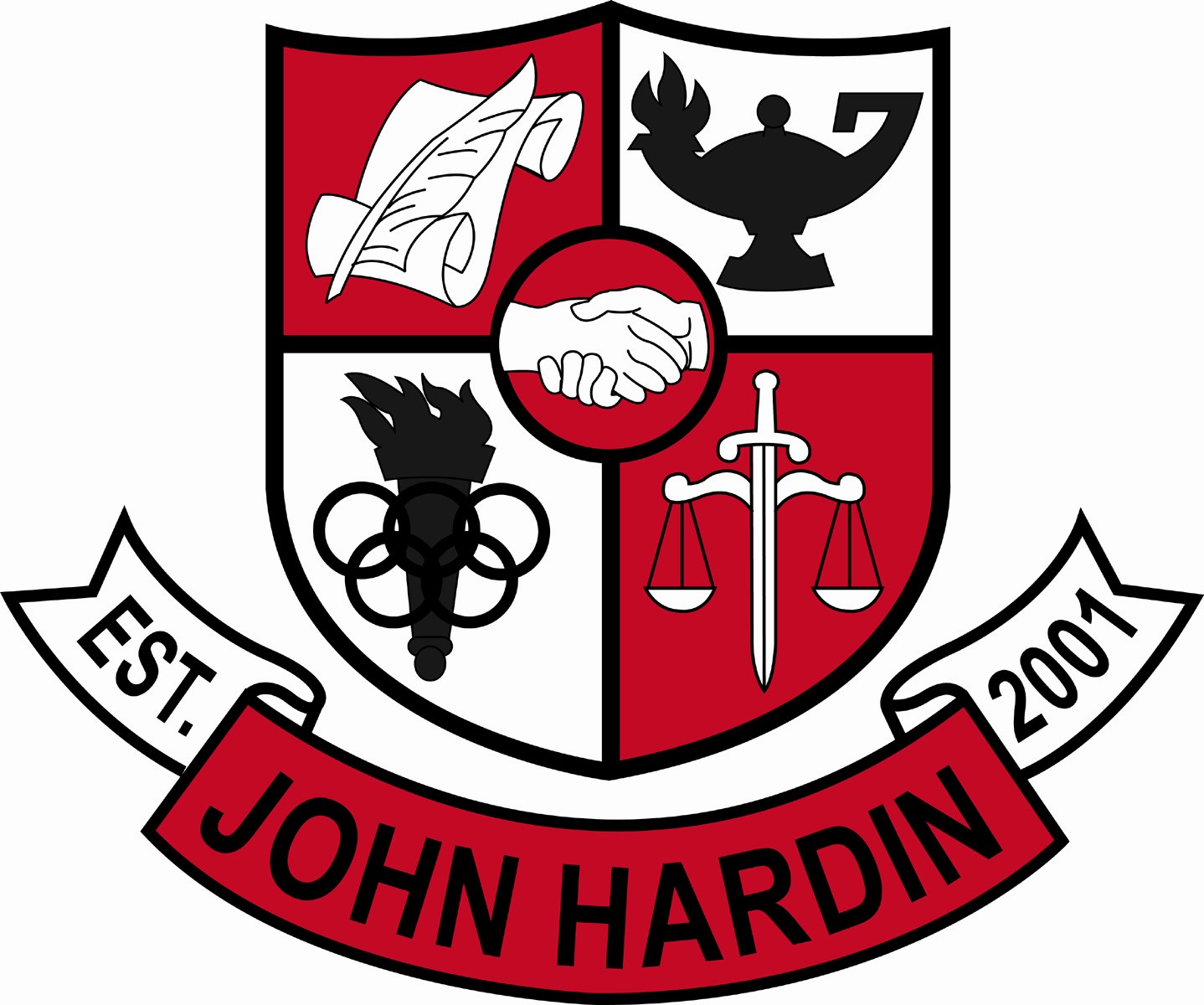 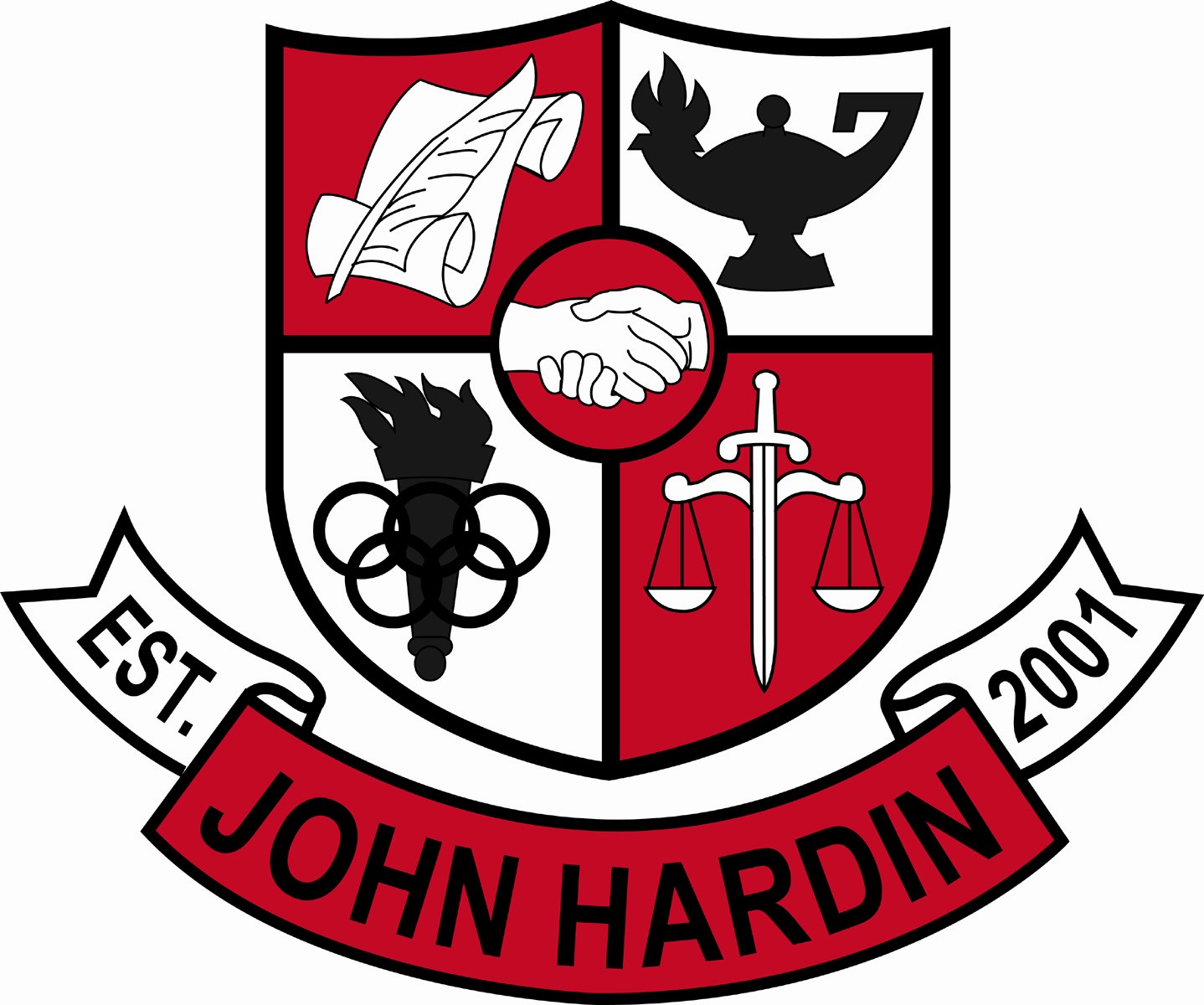 Meeting MinutesAugust 13, 20154:00 p.m.Call to Order at 4:03 p.m.Members present:  Mark Wells, Alex Shearer, Kelly Smith, Mike Robinson, Jan O’DanielMembers absent:  Aurora SelbeVisitors:  Tammy Feiler Approval of Agenda							ORDER #15-16/0010The council approved the agenda as written.  Motion:  Shearer   Second:  Robinson O’Daniel - YesRobinson – YesSelbe – Absent Shearer – YesSmith – YesWells - YesApproval of Minutes							ORDER #15-16/0011The council approved the minutes as written.Motion:  Shearer   Second:  RobinsonO’Daniel - YesRobinson – YesSelbe – Absent Shearer – YesSmith – YesWells - YesPrincipal’s UpdateGreat Start – been a very smooth start; lots of compliments; made it around to classrooms and it was impressiveOpen House/BTSB – went great; suggested to video tape the parent meetings for multi-grade familiesEnrollment – 994 as of today – checking to see if it would make us eligible for another teacherPeanut/Tree nut Awareness – instead of Nut Free, we will have peanut free zones – 15 classrooms, labs and LMC; council shared concerns of not being able to secure a nut free zone; melon awareness was brought up as we have a student with severe allergies to melon as well$115 per pupil – received word that we will receive the additional $15 per student; will put that money in contingency fundFinancial Report 							ORDER #15-16/0012	                              The Financial Report for July was reviewed and accepted.	Motion:  Shearer   Second:  O’DanielO’Daniel - YesRobinson – YesSelbe – Absent Shearer – YesSmith – YesWells - YesApprove Committees for 2015-16					ORDER #15-16/0013The council approved the following committees: Enrichment, Planning (CSIP & PD), Culture/Climate (School Spirit), Safety, PBIS, Project Grad and Program Review.  Asking each committee to report to the council at monthly meetings – a schedule will be sent out to committee chairs once they are determined.Motion:  Shearer   Second:  O’DanielO’Daniel - YesRobinson – YesSelbe – Absent Shearer – YesSmith – YesWells - YesEmergency Plan							ORDER #15-16/0014The council approved the Emergency Plan document as presented.Motion:  Smith   Second:  ShearerO’Daniel - YesRobinson – YesSelbe – Absent Shearer – YesSmith – YesWells - Yes			Personnel Hired:  Eddie Wilkerson as Asst Prin/Instr Prgm Spec; Stephanie Walston for Art; Kyle Gardner for Social Studies; Vicki Pitcher for SpEd; Jacinta Pleasant for English; Brooke Reed and Kristie Smith for SpEd Assts.; and Chris Baumgarten as a third shift custodian Vacancies:    Asst Band Director #3; Asst Girls Soccer (portion of head coach stipend)Questions and Concerns from CouncilConcerns about paraprofessional coaches allowing parents to help instruct.  The issue was addressed at the coaches meeting.Possible plan for an early release of the SBDM agenda so teachers will know what’s on the agenda before the day of the meetingAgenda Items for Next MeetingNone discussedAdjournThe meeting was adjourned at 5:04 p.m.  The motion was made by Mr. Shearer and seconded by Ms. O’Daniel.